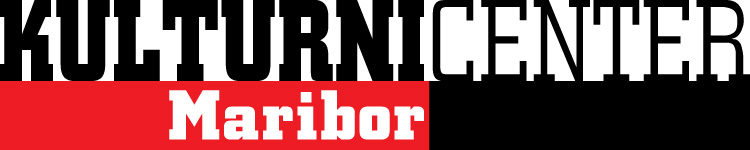 Kulturni center, zavod za umetniško produkcijo in založništvo, MariborLjubljanska cesta 4, 2000 Maribor, Slovenija, tel.: +386 (0)59 02 55 77 ; +386 (0)41 832 736email: subazil@hotmail.com ; splet: www.ljudmila.org/subkulturni-azil/Zadeva: Izjava o objavi prispevka  v zbornikuSpoštovani!Izjavljam, da dovoljujem objavo prispevka v zborniku................................................................................................................................................................................................................Naslov prispevka:..........................................................................................Datum nastanka:..........................................................................tako v tiskani kot v elektronski izdaji, ter ponatisih knjige.Kot avtor jamčim, da je delo moja avtorska stvaritev, da na njem ne obstajajo pravice tretjih oseb in da z njim niso kršene kakšne druge pravice.Avtor objavljenega prispevka prejme avtorski izvod knjige.Avtor ………………………………………………………………………………poštni naslov: ………………………………………………….…………………Podpis: …………………………………………………………………………Kraj in datum podpisa:                                                            ......................................	Prosimo, da izpolnjeno Izjavo pošljete do 15. 3. 2023 urednici Majdi Naji na naslov majdanaji1@gmail.comZ zbranimi podatki bomo ravnali v skladu z zakonom o varovanju osebnih podatkov.Hvala za sodelovanje, z Vami si želimo čim bolj uspešno sodelovanje. Lep pozdrav!Ekipa Kulturnega centra Maribor